Харламов Иван Федорович (30.6.1920, д. Шарпиловка Гомельского р-на Гомел. обл. — 15.04.2003), белорусский учёный в области педагогики. Академик (1995), академик академии педагогических наук СССР (1990), доктор педагогических наук (1972). Член — корреспондент АПН СССР (1974), заслуженный деятель науки. Участник Великой Отечественной войны.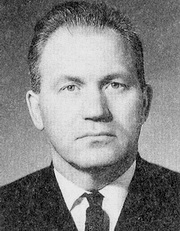 Биография:Из крестьянской семьи. Окончил Гомельский педагогический институт (1952). В 1939-1940 гг., 1945-1955 гг. работал преподавателем, директором школы, заведующим Лоевским районо. С 1955 г. — старший преподаватель, доцент, проректор, заведующий кафедрой Гомельского педагогического института. С 1969 г. заведующий кафедрой педагогики и психологии Гомельского университета.Научные труды по вопросам дидактики, теории и методики воспитания.Опубликовал более 200 научных работ в т.ч. 22 книги.Награжден орденами Трудового Красного Знамени (1980), Отечественной войны II степени (1985), медалями.Работы автора (библиография):Вместе с Н. М.Талецкой Школьные учебно-производственные бригады. — Мн., 1960.Об активизации учебной работы // Вопросы дидактики. — Мн., 1961.Основные вопросы воспитательной работы в школе. — Мн., 1967.Активизация учения школьников. — Мн., 1970.Теория нравственного воспитания. — Мн., 1972.Об авторе (библиография):Агурцоў М. Вынік навукова-творчых намаганняў // Настаўн. газ. — 2000. — 1 жн.Акадэмік І.Ф. Харламаў — лаўрэат Дзяржаўнай прэміі Рэспублікі Беларусь // Гомел. ун-т. — 2001. — 20 сак.Балога У. Педагогіка — яго прызванне // Гомел. вед. — 2000. — 5 июля.Валодзін Б. Новыя набыткі акадэміка // Гомел. ун-т. — 2001. — 6 снеж.Імі ганарацца землякі: Харламаў Іван Фёдаравіч // Памяць: Гіст. — дакум. хроніка Гомельскага р-на. У 2 кн. Кн. 2-я. — Мн.: БЕЛТА, 1998. — С. 305.Кадол Ф. Ступені нястомнай працы // Гомел. ведомости. — 2001. — 10 апр.Кадол Ф., Саннікава А. Вучоны, педагог, настаўнік // Настаўн. газ. — 1980. — 2 ліп.Лёсам звязаны з Гомелем: Харламаў Іван Фёдаравіч // Памяць: Гіст. -дакум. хроніка Гомеля. У 2 кн. Кн. 2-я. — Мн.: БЕЛТА, 1999. — С. 392.Навуковыя вяршыні скараюцца настойлівым // Гомел праўда. — 1995. — 30 чэрв.Николаева Т. Творец и организаор педагогической науки // Гомел. ун-т. — 2004. — 22 крас.Памяці Івана Фёдаравіча Харламава // Звязда.- 2003. — 16 крас.Пархоменко В.П. Академик Иван Фёдорович Харламов // Атэстацыя. — 2000. — № 2. — С. 76 — 77.Пархоменко В.П. Знания, опыт, творчество // Адукацыя і выхаванне. — 2000. — № 7. — С. 57 — 59.Перекрёстки судьбы // Педагогика. — 2000. — № 9. — С. 107 — 108.Рабянок П. Іхні лес — у лесе Рэчыцы // Дняпровец. — 1998. — 11 снеж.Харламаў Іван Фёдаравіч // Беларуская Савецкая энцыклапедыя. У 12 т. Т.11. Футбол — Яя / Рэдкал. П. У. Броўка. — Мн., Бел.Сав. Энцыкл, 1973. — С. 29.Харламаў Іван Фёдаравіч // Беларуская энцыклапедыя: У 18 т. Т. 16: Трыпалі — Хвіліна / Рэдкал.: Г. П. Пашкоў і інш. — Мн.: БелЭн, 2003. — С. 550.Харламаў Іван Фёдаравіч // Гомел. ун-т. — 2003. — 24 крас.Харламов Иван Федорович // Белорусская ССР: Краткая энциклопедия. В 5 т. Т. 5. Биографический справочник / Редкол.: И. А. Шамякин (гл.ред.) и др — Мн.: БелСЭ., 1981. — С. 626 — 627.Харламов Иван Федорович // Национальная Академия наук Беларуси. Персональный состав.1928 — 1998 / Редкол.: Н.А.Борисевич и др.; Сост. О. А. Гапоненко и др.; Худож. Ю. А.Тореев. — 2-е изд., доп. — Мн.: БелЭн, 1999. — С. 142.Харламов Иван Фёдорович // Гомел. праўда. — 2003. — 15 крас.Холодилин С. Школа Харламова // Гомел. ведомости. — 2001. — 16 янв.Шамяткоў Л. Наватар педагагічнай навукі // Гомел. праўда. — 2000. — 29 чэрв.Ярец В. Расстояние голоса — жизнь // «Душа прычаліцца крылом да неба». — Гомель, 1999. — С. 105 — 109.